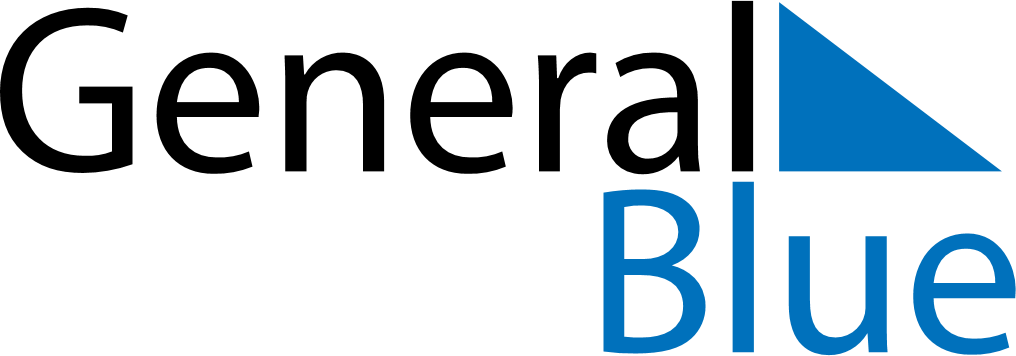 November 2018November 2018November 2018BelizeBelizeMONTUEWEDTHUFRISATSUN12345678910111213141516171819202122232425Garifuna Settlement Day2627282930